FREQUENCY TREESAQA GSCE – Wednesday 8 November 2017 – Paper 3 (Calculator) Higher Tier1.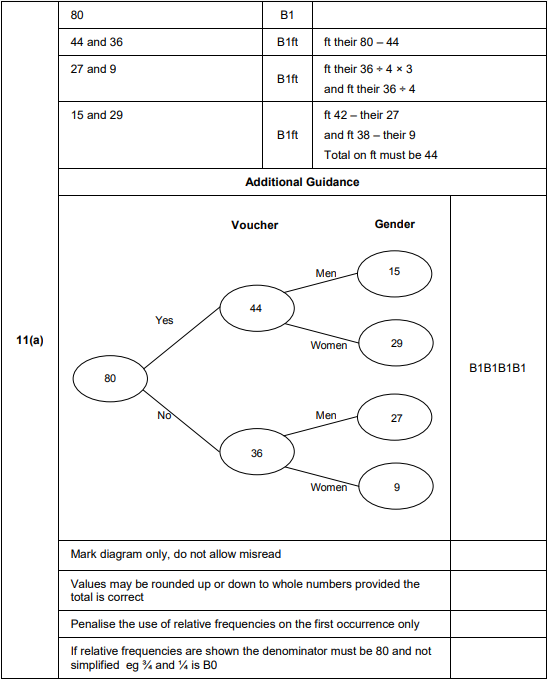 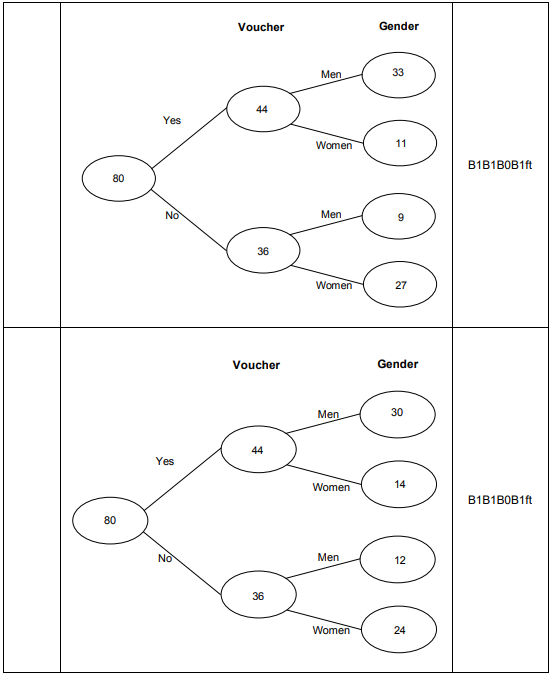 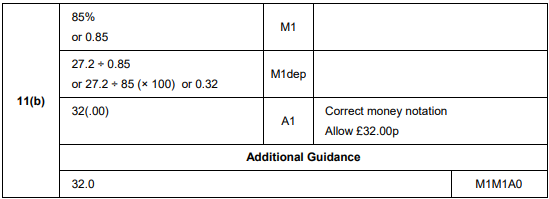 